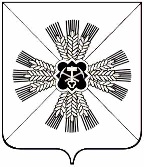 Финансовое управление администрации  Промышленновского муниципального округа  (Финансовое управление Промышленновского округа) П Р И К А З пгт. ПромышленнаяВ соответствии со статьей 21 Бюджетного кодекса Российской Федерации и в целях исполнения бюджета муниципального округа  ПРИКАЗЫВАЮ:Внести в приложение № 1 приказа финансового управления от 20.12.2022 № 76  «Об установлении перечня и кодов целевых статей расходов бюджета Промышленновского муниципального округа на 2023 год и на плановый период 2024 и 2025 годов» следующие изменения:После строки:«»дополнить строками:«».После строки:«»дополнить строкой:«После строки:«»дополнить строкой:«В течение 3 дней со дня подписания обеспечить размещение настоящего приказа на официальном сайте администрации Промышленновского муниципального округа в сети Интернет.Контроль за исполнением настоящего приказа оставляю за собой.Настоящий приказ вступает в силу с момента подписания.Начальник финансового управления Промышленновского округа				              И.А. Овсянникова От21.06.2023№3007 4 00 13190Прочие расходы (благоустройство населенных пунктов, окашивание, транспортные расходы, ГСМ для газонокосилок, пакеты для мусора, ремонт фонтана, демонтаж новогодней иллюминации, установка светофора) (иные закупки товаров, работ и услуг для обеспечения государственных (муниципальных) нужд)07 4 00 13480Реализация мероприятий при осуществлении деятельности по обращению с животными без владельцев09 1 00 13210Участие в предупреждении и ликвидации чрезвычайных ситуаций природного и техногенного характера09 1 00 13360Обеспечение безопасности гидротехнических сооружений09 1 00 71510Социальная поддержка отдельных категорий семей в форме оснащения жилых помещений автономными дымовыми пожарными извещателями и (или) датчиками (извещателями) угарного газа в соответствии с Законом Кемеровской области - Кузбасса от 5 октября 2022 года № 109-ОЗ «О социальной поддержке отдельных категорий семей в форме оснащения жилых помещений автономными дымовыми пожарными извещателями и (или) датчиками (извещателями) угарного газа»09 5 00 13280Организация и проведение районных конкурсов, презентаций, акций и других мероприятий антинаркотической направленности09 5 00 13470Реализация оперативно-профилактического мероприятия "Мак"